天津大学2019年国家公派研究生项目选派工作手册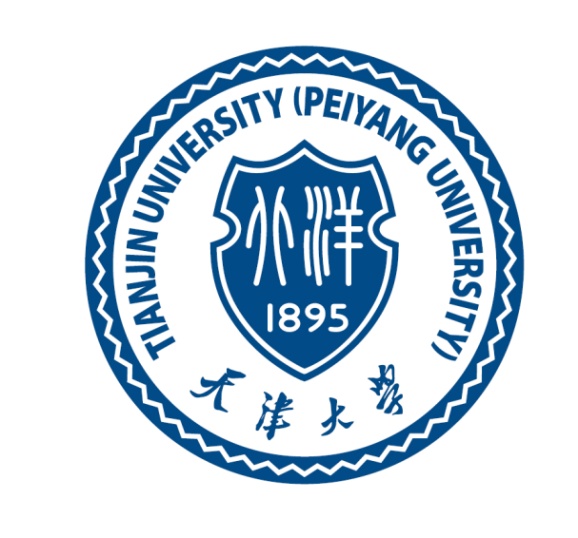 天津大学国际合作与交流处2019年1月	目录	1. 国家公派项目基本情况介绍	31.1 指导思想	31.2 选派计划	31.2.1 高水平项目	31.2.3 天津大学的选派计划	31.3 选派专业领域	41.4 资助内容	41.5 申请条件	41.5.1 留学基金委整体要求	41.5.2天津大学的具体要求	51.6 申报、评审和录取	51.7 派出与管理	62.	申请流程、受理安排及准备相关材料的说明	72.1 申请流程	72.2 受理安排	92.3相关材料说明	92.3.1 应提交申请材料	93.	常见问题解答	134. 留学基金委联系方式	214.1 申请期间	214.2 录取之后	22附录	22附录1：国家留学基金优先资助学科、专业领域	22附录2：天津大学重点学科参考名单	26附录3：天津大学重点实验室、工程中心参考名单	28附录4：天津大学985资助平台参考名单	31附录5：教育部指定出国留学培训部有关费用负担办法及联系方式	31附录6：项目合作院校	32附录7：教育部、国家留学基金委现有与国外大学/科研机构合作项目	33附录8：申请材料要求图示	331. 国家公派项目基本情况介绍1.1 指导思想国家建设高水平大学公派研究生项目（以下简称“高水平项目”），旨在贯彻落实《国家中长期教育改革和发展规划纲要（2010-2020年）》、《国家中长期人才发展规划纲要（2010-2020年）》和《全国教育人才发展中长期规划（2010-2020年）》。实施高水平项目应以服务人才强国战略，推进高水平大学、重点学科和教师队伍建设，增强其为建设创新型国家服务的能力为宗旨，遵循“公开、公平、公正”的原则，按照选拔一流的学生，到国外一流的院校、科研机构或学科专业，师从一流的导师的要求（简称“三个一流”原则），着眼于培养一批具有国际视野、通晓国际规则，能够参与国际事务和竞争的拔尖创新人才。国家留学基金管理委员会（以下简称“留学基金委”）负责本项目的组织实施工作。天津大学国际合作与交流处为本项目在我校的受理机构。1.2 选派计划1.2.1 高水平项目2019年，高水平项目计划选派10000名研究生出国留学，其中攻读博士学位研究生2500名，联合培养博士研究生7500名。攻读博士学位研究生面向全国及在国外就读的自费留学人员公开选拔。联合培养博士研究生面向全国各博士学位授予单位选拔，由留学基金委以下达指导性计划的方式确定各单位选派计划。攻读博士学位研究生的留学期限一般为36-48个月，具体以拟留学院校或单位学制为准，资助期限原则上不超过48个月。联合培养博士研究生的留学期限、资助期限为6-24个月。1.2.3 天津大学的选派计划1.3 选派专业领域支持各学科领域围绕国家战略选派，重点资助应用基础研究、国家重大科技项目、关键共性技术、前沿引领技术、现代工程技术、颠覆性技术创新等领域。结合天津大学重大科研项目、创新团队、创新基地和平台、国家重点实验室、重点学科及人才队伍建设需要确定优先资助学科及专业领域。重点支持留学人员前往教育、科技发达国家和地区的知名院校、科研院所、实验室等机构。优先资助服务于国家重大战略、重要行业、重点领域、重大专项、前沿技术、基础研究的急需人才；积极支持“双一流”建设高校及建设学科人员赴国外学习；重点资助赴“一带一路”沿线国家留学或从事相关领域研究的人员。详细学科领域请见附录。1.4 资助内容留学基金委提供一次往返国际旅费和规定留学期间的奖学金（包括伙食费、住宿费、注册费、交通费、电话费、书籍资料费、医疗保险费、交际费、一次性安置费、签证延长费、零用费和学术活动补助费等），资助标准及方式按照国家有关规定执行。申请教育部/留学基金委与国外有关教育/科研机构合作项目有特殊规定的，按相应规定执行。1.5 申请条件1.5.1 留学基金委整体要求拥护中国共产党领导，热爱社会主义祖国，具有良好的思想品德和政治素质，学风诚信，品学兼优，身体健康，心理健康，无违法违纪记录，有学成回国为祖国建设服务的事业心和责任感。有中华人民共和国国籍，不具有国外永久居留权。身心健康，具备扎实的专业基础，较强的学习、科研能力和交流能力，综合素质良好，学习成绩优异，工作业绩突出，具有较强的发展潜力。高水平项目申请时年龄不超过35岁（1983年3月10日以后出生）。申请时外语水平须符合以下条件之一：A 外语专业本科（含）以上毕业（专业语种应与留学目的国使用语种一致）。B 近十年内曾在同一语种国家留学一学年（8-12个月）或连续工作一年（含）以上。C 参加“全国外语水平考试”（WSK）并达到合格标准。（WSK考试时间请在每年一月查询教育部考试中心网站www.neea.edu.cn）D 曾在教育部指定出国留学培训部参加相关语种培训并获得结业证书（英语为高级班，其他语种为中级班）。教育部指定出国留学培训部联系方式请见附件5。E 参加雅思（学术类）、托福、德、法、意、西、日、韩语水平考试，成绩达到以下标准：雅思6.5分，托福95分，德、法、意、西语达到欧洲统一语言参考框架（CECRL）的B2级，日语达到二级（N2），韩语达到TOPIK4级。F 通过国外拟留学单位组织的面试、考试等方式达到其语言要求，应在外方入学通知书（正式邀请信）中注明或单独出具证明。申请通过国家留学基金委与国外有关教育、科研机构合作奖学金派出者，还需满足奖学金要求的其他条件。申请学费资助者应具有较高的综合素质和发展潜力并在各方面表现突出；核心课程应在优良以上；（拟）留学单位应为世界一流；国外导师应有很强的科研能力和水平，系所从事学科专业领域的权威专家或学术带头人，在国际上有较大影响力。1.5.2天津大学的具体要求1.6 申报、评审和录取遵循“公开、公平、公正”的原则，采取“个人申请、院系推荐、专家评审、择优录取”的方式进行选拔。2019年的天津大学校内网申及受理时间截止至3月1日，申请人应在此期限之前登陆天津大学外事系统（http://121.193.130.48/oic/index.jsp）申请，并向学院提交相关申请材料。向基金委网申及受理时间为3月10日至3月31日，申请人应在此期限内登录国家公派留学管理信息平台（http://apply.csc.edu.cn）申请。各学院负责对申请材料进行初评及推荐工作，国际合作与交流处负责对材料进行复核和推荐上报工作，留学基金委负责评审及录取工作。录取结果于2018年5月公布，国家留学基金委与国外有关教育、科研机构合作奖学金的录取结果需与外方确认后陆续公布。申请人可登录国家公派留学管理信息平台（http://apply.csc.edu.cn）查询录取结果。录取通知将发放至天津大学国际合作与交流处，届时将通知被录取者领取相关材料。1.7 派出与管理被录取人员的留学资格有效期至2020年3月31日。凡未按期派出者，其留学资格将自动取消。对留学人员的管理实行“签约派出、违约赔偿”的办法。派出前，留学人员须持《资助出国留学协议书》赴公证处办理签约公证手续，按要求提交补充材料，办理护照、签证、《国际旅行健康证书》，通过教育部留学服务中心、教育部出国人员上海集训部、广州留学人员服务中心办理预订机票、《国家公派留学人员报到证明》等手续（具体请查阅《出国留学人员须知》，请自行登录www.csc.edu.cn下载）。留学人员派出前，推选单位应进行思想道德、心理健康和学术诚信等方面的行前教育和培训，加强道德与诚信等方面的教育，并指导、协助其办理出国手续。按照《资助出国留学协议书》规定，留学人员自抵达留学所在国后十日内凭《国家留学基金资助出国留学资格证书》、《国家公派留学人员报到证明》向中国驻留学所在国使（领）馆办理报到手续后方可享受国家留学基金资助。留学人员在国外留学期间，应遵守所在国法律法规、国家留学基金资助出国留学人员的有关规定及《资助出国留学协议书》的有关约定，自觉接受推选单位及驻外使（领）馆的管理，学成后应履行回国服务义务。国家留学基金委对攻读博士学位研究生的学业进展进行年度复核。复核办法另行通知。联合培养博士生每学期末须提交经国外导师签字认可的学习报告至国内学校、国内导师和有关驻外使（领）馆。国家留学基金委将进行抽查。留学人员与获得资助有关的论文、研究项目或科研成果在成文、发表、公开时，应注明 “本研究/成果/论文得到国家留学基金资助”。申请流程、受理安排及准备相关材料的说明2.1 申请流程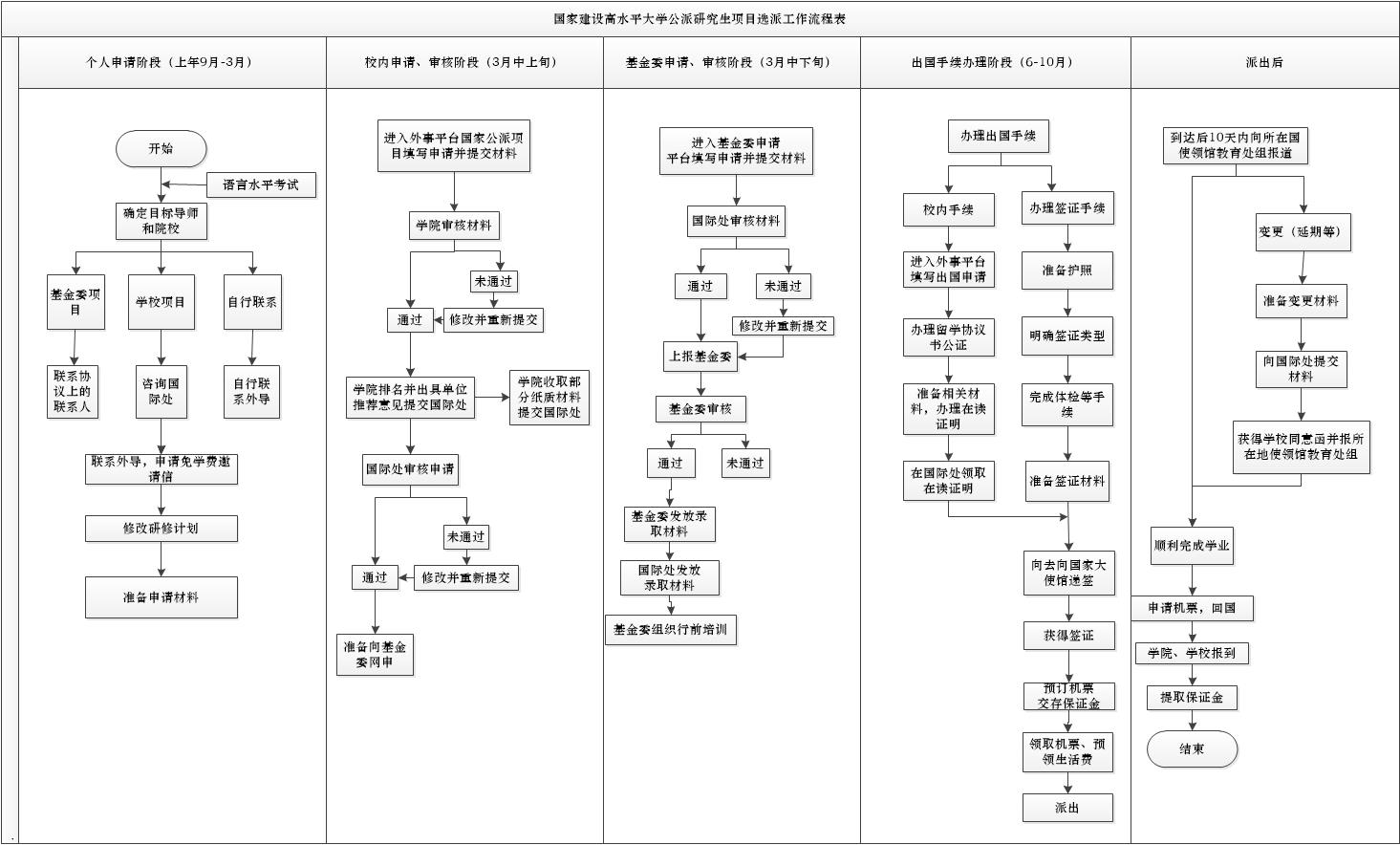 2.2 受理安排2019年高水平项目选派工作安排如下。由于时间紧凑，务请按照时间节点完成各时间阶段的相应内容，逾期不再受理。项目负责老师：吴璐颖  戴军咨询电话：85356059    邮箱：pas@tju.edu.cn2.3相关材料说明2.3.1 应提交申请材料《国家留学基金管理委员会出国留学申请表》（研究生类）《单位推荐意见表》校内专家评审意见表（联合培养博士生申请人需提交）国内导师推荐信（攻读学位类和联合培养类申请人均需提交）邀请信/入学通知书复印件学习计划（外文）国外导师简历成绩单复印件（自本科阶段起）两封专家推荐信（攻读博士学位研究生需提交）外语水平证明复印件有效身份证复印件最高学历/学位证书复印件请按以上顺序准备一份纸质申请材料，并按国家公派留学管理信息平台上的说明将相关材料扫描并上传至信息平台（《单位推荐意见表》无需扫描上传，《校内专家评审意见表》和《国内导师推荐信》由受理单位统一上传）。如提供的材料中有英语以外语种书写的，需另提供中文翻译件。申请材料一律使用A4复印纸打印或复印，请在申请表第一页粘贴申请人近期彩色照片（一寸免冠、光纸正面）。申请人需向受理单位提交一套书面申请材料留存（留存期限为3年），受理单位无需向国家留学基金委提交纸质材料。如申请的国家留学基金委与国外高校/机构合作渠道对申请材料有特殊要求，则根据具体合作渠道规定执行。请向学院提交材料1—5的纸质版，由学院转交国际处存档留存。要求：将材料1—5按顺序放置，统一用A4纸打印（如超过一页，请双面打印），页眉位置请留出2cm左右的空白位置，用长尾夹夹好提交学院。请将所有重点信息使用荧光笔或高亮标注（样本见附录）。2.3.2 申请材料说明《国家留学基金管理委员会出国留学申请表》（研究生类）
 申请人需先登录网上报名系统，并按要求如实填写网上申请表；在填写完申请表并确认无误后，可按系统提示完成网上提交并打印。申请表中的有关栏目应视实际情况和项目要求进行填写，如无相关情况可不填（如工作经历）。申请人提交的书面申请表应与网上报名信息内容一致。申请人提交申请表后，在受理机构接收前可以提回修改，受理机构接收后不能提回申请表。如确实需在受理机构接收后修正内容，需联系受理机构退回，并在项目开通期内再次提交申请表。因此，申请表填写完成后，请务必仔细核对无误后方可提交。申请人需在申请材料“申请人保证”栏中签名。《单位推荐意见表》
单位推荐意见表在申请人打印申请表时由网上报名系统自动生成（申请人在网上报名阶段此表不在报名系统中显示）。推荐意见应由申请人所在部门（院、系、所等）针对每位申请人填写。上级批准意见由所在单位负责选拔工作的主管部门在认真核对申请人所填信息后填写，应加盖推荐单位公章。
凡来自有关高校（同去年）的申请人，其《单位推荐意见表》的电子信息由各校国家留学基金申请受理工作主管部门负责输入网上报名系统；来自其他单位的申请人，其《单位推荐意见表》的电子信息由国家留学基金申请受理机构负责输入网上报名系统。校内专家评审意见表（联合培养博士研究生申请人需提交）
 联合培养博士研究生申请人的国内学校，应组织专家对申请人的资格、综合素质、发展潜力、出国留学必要性、学习计划可行性及身心健康情况等方面进行评审、考察，并填写校内专家评审意见表（国家留学基金委将提供参考样表）。校内专家评审意见表由受理单位按要求扫描上传至信息平台。国内导师推荐信（攻读博士学位研究生和联合培养博士研究生均需提交）
攻读博士学位研究生和联合培养博士研究生均应提交导师推荐信，主要内容包括：对申请人的推荐意见；重点对申请人出国学习目标要求、国内导师或申请人与国外导师的合作情况及对国外院校、导师的评价等。国内导师意见由受理单位按要求扫描上传至信息平台，申请攻读博士学位的应届本科生和在职人员无需提交。外方院校（单位）出具的正式入学通知复印件或国外导师出具的正式邀请信复印件
 （1）申请人应提交外方院校（单位）出具的正式入学通知复印件或国外导师出具的正式邀请信复印件。正式入学通知或正式邀请信应使用拟留学院校（单位）专用信纸（文头纸）打印，入学通知由外方院校（单位）主管部门负责人，邀请信由国外导师签字。
   攻读博士学位研究生申请人，如因拟留学院校（单位）行政审批手续规定限制，在申请截止时间前无法出具正式入学通知，则须出具使用拟留学院校（单位）专用信纸打印并由对方主管部门负责人/导师签字的明确意向入学通知。
 （2）攻读博士学位研究生申请人提交的入学通知，应为无条件入学通知（unconditional offer），但以下条件除外：
a．入学通知在申请人取得国家留学基金资助后方可生效；
b．入学通知在申请人提供本科毕业/硕士毕业证书后方可生效；
c．入学通知明确申请人在拟留学院校/单位须完成硕士课程后可继续攻读博士学位（申请硕博连读人员）。
 （3）入学通知/邀请信中应包含以下内容：
a．申请人基本信息：申请人姓名、出生日期、国内院校等；
b．留学身份：攻读博士学位研究生或联合培养博士研究生；
c．留学时间：应明确留学期限及起止年月（入学时间应不早于2019年6月，同时不晚于2020年3月31日）；
d．国外指导教师信息；
e．留学专业或受邀人拟在国外从事主要学习/研究工作；
f．免学费或获得学费资助等相关费用信息（申请联合培养博士研究生无需包含此项）；
g．工作或学习语言（英语或其他语种）
h．外方负责人签字与联系方式。
 （4）如入学通知/邀请信为英语以外语种书写，需另提供中文翻译件。翻译件应由国内推选单位加盖审核部门公章。
 （5）如申请的国家留学基金委与国外高校/机构合作奖学金对邀请信/入学通知有特殊要求，则根据具体合作奖学金规定执行。学习计划（外文）
联合培养博士研究生申请时应提交外文联合培养计划（1000字以上），并由中外双方导师签字。联合培养计划如为英语以外语种书写，需另提供经国内推选单位审核的中文翻译件（需加盖审核部门公章）。
攻读博士学位研究生申请时应提交外文学习计划（1000字以上），并由外方导师签字。如申请人拟在国外进行硕博连读，暂时无法确定导师，则只需国内推选单位审核并签字。学习计划如为英语以外语种书写，需另行提供经国内推选单位审核的中文翻译件（需加盖审核部门公章）。国外导师简历
主要包括国外导师的教育、学术背景；目前从事科研项目及近五年内科研、论文发表情况；在国外著名学术机构任职情况等，原则上不超过一页。国外导师简历需由其本人提供并签字，特殊原因外方导师不能签字，可由国内导师或相关专家审核签字。硕博连读生如尚未确定国外导师，可暂不提供，但需在《申请表》“国外导师”栏中加以说明。如有多位导师的情况，请提交由实际指导教师提供并签名的简历。成绩单复印件（自本科阶段起）
提供成绩单应包括本科、硕士（如有）、博士（如有）学习阶段，直至最近一学期的成绩。成绩单应由就读单位教务处、研究生院或有关学生管理部门开具并盖章。在外人员可提供外文成绩单，如为英语以外语种，需另提供英文翻译件。两封专家推荐信（攻读博士学位研究生需提交）申请攻读博士学位人员，应另行提交两封专家推荐信。推荐人不能是申请人国内导师，应来自不同单位（其中一人应来自高校或科研机构）且须具有正高级专业技术职称；推荐信应使用推荐人所在单位专用信函纸（有单位抬头名称）打印并由推荐人本人签字。联合培养博士生无需提交此项材料。外语水平证明复印件
申请人应按2019年《国家建设高水平大学公派研究生项目选派办法》中有关外语水平要求，提交相应的有效外语水平证明复印件。有效身份证复印件
请申请人将身份证正反面（个人信息、证件有效期和发证机关）同时复印在同一张A4纸上。最高学历/学位证书复印件
申请人应提供所持有的最高学历及学位证书的复印件。应届本科毕业生无需提供。如最高学位在境外大学/教育机构获得，可仅提交学位证书复印件，无需提供最高学历证书复印件。申请材料要点图示请见附录。常见问题解答申报阶段：一、申报阶段：1. 2019年国家建设高水平大学公派研究生项目的报名时间、选拔范围及选派规模有哪些变化？答：2019年国家建设高水平大学公派研究生项目的网上报名及申请受理时间从3月10日零时开始，截至北京时间3月31日24时。攻读博士学位研究生继续面向全国及在部分国家就读的留学人员公开选拔；联合培养博士研究生面向全国各博士学位授予单位选拔。2019年项目选派计划为10000人，其中攻读博士学位研究生2500人，联合培养博士研究生7500人。2.如何联系国外留学单位，联系时应注意哪些事项？答：攻读博士学位生，无论利用国家留学基金委现有的中外合作奖学金派出还是利用所在单位或个人合作渠道派出，均需自行对外联系，取得入学通知书/邀请信等材料（国家留学基金委现有合作渠道外放联系人联系办法参见各项目选派简章）；联合培养博士研究生主要通过所在院系、导师联系落实国外留学单位和导师，制定联合培养计划并取得邀请信。在报名前需要取得外方正式的邀请信或录取通知书。联系过程中写清本人联系地址、电话、E-mail、传真号码等信息，以便顺利取得外方邀请信/入学通知等有关材料，并注意保留对外联系过程中的重要信息。3.留学单位可否为香港、澳门、台湾地区的高校科研院所或机构？答：不可以。4.什么是“派出渠道”，什么是“所在单位或个人合作渠道”，申请的国外留学单位仅限国家留学基金委现有合作渠道中的单位吗？答：“派出渠道”包括“所在单位或个人合作渠道”和“国家留学基金委现有合作渠道”两类。“所在单位或个人合作渠道”系申请人利用所在单位现有国际合作渠道或个人自行对外联系渠道落实国外留学单位。“国家留学基金委现有合作渠道”系申请人利用国家留学基金委与国外院校或机构签署的合作协议派出（申请人按要求自行联系国外单位，并获得外方同意）。国外留学单位不仅限于国家留学基金委现有合作渠道中的单位，申请人亦可利用所在单位或个人合作渠道联系国外留学单位派出。5.可同时申请“所在单位或个人合作渠道”和“国家留学基金委现有合作渠道”吗？“所在单位或个人合作渠道”和“国家留学基金委现有合作渠道”在申请录取环节有何区别？答：不可以。对外联系阶段，申请人可自行选择派出渠道，但网上报名时，只能选择其中一种进行申报。申请“所在单位或个人合作渠道”人员，按照相关要求准备并提交申请材料即可，录取结果于5月底公布。对申请“国家留学基金委现有合作渠道”人员，如合作渠道对申请材料有特殊要求的，还需按具体规定补充相关材料，国家留学基金委现有合作渠道录取结果需与外方确认后陆续公布。6.邀请信应具备哪些内容？答：邀请信中应明确以下内容：申请人基本信息：申请人姓名、出生日期、国内院校等；留学身份：攻读博士学位研究生或联合培养博士研究生；留学时间：应明确留学期限及起止年月（入学时间不得晚于2020年3月31日）；国外指导教师信息；留学专业或受邀人拟在国外从事主要学习/研究工作及工作语种；免学费或获得学费资助等相关费用信息（申请联合培养博士研究生无需包含此项）。7.联合培养博士研究生邀请信上的身份该如何表述？答：赴美国等国家的联合培养博士研究生取得的邀请信上身份可以为joint PhD. student、visiting student、visiting researcher或类似表达方式；赴英国的联合培养博士研究生须明确为jointPhD. student、visiting student等学生类的表述。8.留学期限和资助期限如何确定？答：攻读博士学位研究生的留学期限具体以拟留学院校或单位学制为准，资助期限原则上不超过48个月。联合培养博士研究生的留学期限和资助期限为6-24个月，具体由国内外导师商定。另外，申请时为在外自费留学博士一年级的人员，被录取后留学期限和资助期限从博士二年级开始计算。9.国家公派留学人员奖学金资助的主要内容是什么？答：主要资助内容包括一次国际往返旅费及奖学金生活费，其中奖学金生活费是指国家公派留学人员在外学习的基本生活费用，包括：伙食费、住宿费、交通费、电话费、书籍资料费、医疗保险费、交际费、一次性安置费、零用费等。具体标准按照教育部、财政部有关规定执行。10.如取得多个外方院校的邀请信，申请时是否可申请多所院校？答：不可以。申报时只能申请一所国外院校，并提交该院校的正式入学通知/邀请函。11.是否需在申报前取得外方邀请信/入学通知书？答：是的。申请者需要在网上报名前取得外方正式的邀请信/录取通知书，其为必要的申请材料之一。12.申请联合培养博士生是否必须依托外方院校与本校已有协议？答：联合培养博士生无需提交国内外院校的合作协议，但在对外联系阶段，应主要请国内导师帮助对外联系、与外方导师研究制定学习计划，国内外导师间应已有国际合作基础，实现真正意义上的联合培养，提高留学效益。13.对国家公派留学人员的身体条件有什么要求？答：身心健康是申请者应具备的条件之一。申请者在申请前，应事先了解自身的身心健康状况及留学目的国的生活条件及健康要求，判断自己是否适合长时间出国留学。多数留学期限在6个月以上的公派留学人员，派出前需到当地出入境检验检疫局进行体检，并需获得《国际旅行健康证明书》，并由教育部出国留学服务中心、教育部出国留学人员上海集训部、广州留学人员服务管理中心审核合格后方可派出（具体信息请登录教育留学服务中心网站查询http://www.cscse.edu.cn/publish/portal0/tab79/info3913.htm）。14.已获得国外全额奖学金，是否可以再申请国家留学基金委的资助？答：不可以。获得部分奖学金者（指外方的奖学金扣除学费资助后，未达到国家公派奖学金的资助标准）可申请。15 .国内已离校的应届本科毕业生、硕士毕业生如申请攻读博士学位研究生，应如何申请？答：国家留学基金委不直接接受个人申请，已毕业离校的学生如申请攻读博士学位，须通过国内工作单位推荐。16.企业工作人员是否可以申请攻读博士学位研究生？对企业性质是否有要求？答：可以。根据选派办法，国内企业、事业单位、行政机关、科研机构，具有学士及以上学位并满足申请条件的工作人员都可申请攻读博士学位研究生。对企业性质无特殊要求。在职人员申请须获得国内工作单位推荐。17.硕博连读生或直博生能否申请本项目？答：硕博连读生或直博生如希望申请联合培养博士研究生，申请时须已正式转为国内博士研究生身份，为保证留学目的清晰明确、联合培养计划切实可行，建议申请人申报时博士论文已开题。进入博士阶段第二年及以上学生（含已转入博士阶段第二年及以上的硕博连读生、二年级及以上的直博生）不可以申请攻读博士学位研究生。18.是否可以申请国外大学的硕博连读？答：应届本科毕业生可以，但必须在正式的录取通知书或邀请函中明确说明最终目标为攻读博士学位，且为无条件转博。另外,应届本科毕业生应达到校内免试直升研究生水平。应届硕士毕业生、在读硕士生以及硕博连读生、直博生不能申请赴国外硕博连读。19.如何取得《出国留学单位推荐意见表》？答：申请人在国家公派留学管理信息平台填写出国留学申请表完毕后需提交并打印，《出国留学单位推荐意见表》在申请人打印申请表时由网上报名系统自动生成，将随同申请表一起打印出来，不能单独打印。20.单位推荐意见表由谁负责填写，由谁负责输机？答：单位推荐意见表在申请人打印申请表时由网上报名系统自动生成（申请人在网上报名阶段此表不在报名系统中显示）。推荐意见应由申请人所在部门（院、系、所等）针对每位申请人填写。上级批准意见由所在单位负责选拔工作的主管部门在认真核对申请人所填信息后填写，应加盖推荐单位公章。有关高校的申请人，其《单位推荐意见表》的电子信息由各校主管部门负责输入网上报名系统；来自其他单位的申请人，其《单位推荐意见表》的电子信息由国家留学基金申请受理机构负责输入网上报名系统。21.申请表提交后是否可以进行更改？答：申请人提交申请表后，在受理机构接收前可提回自行进行修改，但是一旦受理机构接收后就无法提回申请表了。如确需在受理机构接收后修改，需联系受理机构由其退回，并在项目申报系统关网前再次提交申请表。因此操作具有极大风险，建议在申请表首次填写完成后，务必仔细核对确保无误。22.提交材料时需要注意哪些问题：答：（1）保证材料真实，确保材料上传齐全；（2）请按提示详细填写研修计划，这是评审时非常重要的材料；（3）国内外导师信息应准确、清晰，国外导师简历最好由导师本人提供并附带本人签名，务必杜绝从其它途径复制或过于简单的导师介绍；（4）联合培养博士研究生的研修计划必须由中外双方导师共同签字；（5）申请人提交的成绩单应从本科开始，如为硕士/博士在读人员，请提供从本科至最近结束的一个学期的成绩单（不是只提供最后一年的成绩单）。23.外语要求中第二条，“近十年内曾在同一语种国家留学一学年（8-12个月）或连续工作一年（含）以上”，如何认定？答：留学人员应提供我国驻外使领馆出具的“留学回国人员证明”或留学（工作）单位出具的在外学习（工作）证明。24.雅思、托福或者全国外语水平考试（WSK）等外语成绩是否必须在有效期内？答：是的。雅思、托福、WSK和韩语（TOPIK）的成绩有效期为两年，欧洲统一语言参考框架（CECRL）、日语（JLPT）的成绩无有效期限制，申请时成绩需在有效期内。25.留学身份选定后是否可以再修改？答：不可以。进入网上报名系统后，首先要选定留学身份，再选择留学国别和项目名称。留学身份一旦确定后则不可更改，如需更改，必须重新注册一个用户名。26.赴非英语国家留学，工作/学习语言为英语，可否以英语成绩申报？ 答：可以。但如工作/学习语言为德语、法语、意大利语、西班牙语、日语、韩语和俄语等，申请时应提交相应语种的合格证明。27.在网上提交申请后是否需要邮寄纸质材料至留学基金委？答：一般不需要。纸质材料交受理机构留存即可，留存期限为三年。申请的国家留学基金委与国外高校/机构合作奖学金对申请材料有特殊要求的，还需按具体合作奖学金规定执行。28.拟留学单位收取攻读博士学位申请人的学费，是否可以由申请人个人自行支付？答：不可以。为保证留学效益，申请人需获得外方免学费或由外方提供学费资助，不允许个人自己支付学费。29.如果外方出具的邀请信/入学通知书中的留学期限为3-4年，在申请资助时如何确定资助期限与留学期限？答：针对外方统一邀请信或入学通知书只说明某一区间的情况，建议申请人通过拟留学单位院系或导师出具补充文件，进一步明确实际留学期限，确定奖学金的资助期限和留学期限。30.网上申请报名系统中没有申请人的拟留学单位，可否申请添加？答：可以。一些留学单位特别是科研院所暂时不在信息平台所列留学单位列表内，申请人在线申请时，可按相应提示办法及流程，申请新增留学单位。31.应提交申请材料中的学习计划（外文）与网上申请表中的研修计划是否为同一材料？答：不是。应提交申请材料中的学习计划是申请人、国外导师与国内导师共同制定，应为外文。而申请表中的研修计划为在网上申请表中填写，应为中文，篇幅有限，简要表述即可。32.在信息平台填写申请表时，如果学习专业与留学专业不完全一致，应该填写学习专业还是拟留学专业？答：应填写拟留学专业名称及其对应的二级学科代码。33.如申请人曾通过信息平台申请过国家公派出国留学项目，本次是否可重新使用上次填写的申请表及上传的材料再次进行申请？答：不可以。再次申请需使用重新注册的账号，按要求填写申请信息上传申请材料后，在线提交，以往的申请记录与本次申请无关。34.国别问题（1）赴美国攻读博士学位，仅获得第一年的学费，是否可以作为免学费人员申请项目？答：可以。美国等少数国家的部分学校免除学费时一般按学年计算，如申请材料中提到免除其第一年学费，可视为达到免学费要求。（2）赴美国的留学候选人应办理何种签证？答：赴美攻读博士学位的留学人员可以根据美方实际发放签证申请表的种类办理F-1或J-1签证；联合培养博士研究生仍要求办理J-1签证。 （3）本人为国内本科应届毕业生，拟赴法国、日本、韩国留学，是否可以申请？答：不可以。欧洲部分国家、日本、韩国不接受本科毕业生直接攻读博士学位或进行硕博连读。如申请人为国内本科应届毕业生，或非应届硕士毕业生不能在留学资格有效期内（2020年3月31日前）获得硕士毕业证书的，不可申请。（4）拟赴瑞典皇家工学院（KTH）攻读博士学位，是否可自行联系外方院校、导师，并通过所在单位或个人合作渠道申请赴瑞学习？答：不可以。瑞典皇家工学院（KTH）仅接收通过国家留学基金委与该校的合作奖学金选派的博士生。（5）赴日本攻读博士学位，获有条件入学通知书，需先赴日本进行预科学习，考试合格后再转为博士生，是否可以申请？答：不可以。赴日本攻读博士学位的申请人，申请时应已通过日方院校的博士生入学考试达到入学资格，并取得正式入学许可书（无条件入学）；或取得日方院校主管部门负责人签署的无条件入学通知。如入学许可书中未明确留学期限或未注明免除博士期间全部学费/获得全额学费资助等相关情况，须同时提交国外导师接收函并补充注明相关信息。申请时已为日本院校在读博士一年级的人员，提交在读学校开具的博士注册/学籍证明即可。（6）申请赴英国留学的人员在准备英语水平证明时，有哪些应注意的问题？答：建议获得有效的雅思成绩。根据英国政府关于申请学生签证的政策及部分英国高校的要求，仅提交外方导师或院校出具外语成绩等语言证明无法办理签证或入学，鉴于此，为保证日后顺利办理签证并正常入学，建议申请时提交有效的雅思成绩。申请赴英的联合培养博士生，如无有效的雅思成绩，建议提供英方大学研究生管理部门提供的正式邀请信，并注明已满足学校的语言要求。二、评审阶段：35.项目评审的基本选拔标准有哪些？答：国家建设高水平大学公派研究生项目遵循“公开、公平、公正”的原则，按照“选拔一流学生，到国外一流院校、科研机构或学科专业，师从一流导师”的要求进行选拔。评审包括材料审核和专家评审两个环节:（1）材料审核环节主要审核：-申请人是否满足项目选派办法规定的申报条件，如年龄、外语水平条件等。-申请材料是否合格，如申请材料是否真实齐全，申请材料是否符合要求等。（2）专家评审环节专家主要从以下方面进行综合评审：-申请人综合素质。包括申请人的专业基础、学习成绩、经历及能力、综合表现、国际交流能力(含外语水平)和发展潜力等；-国外拟留学单位在所选学科专业领域的研究水平及国际认可度；-国外导师的学术背景、领域内影响力、对往年国家公派留学人员的指导情况、同期指导的学生数量等；-拟留学专业是否属于国家战略急需；是否为国外拟留学单位的优势或特色学科等；-出国留学必要性和学习计划的可行性；-所在单位的推荐意见及申请材料的准备情况等。材料审核和专家评审等环节中任何一个环节未通过，均不会被录取。三、录取和派出阶段：36.被录取后会收到哪些材料？留学资格有效期保留到什么时候？答：国家留学基金委正式录取通知书复印件、《国家留学基金资助出国留学资格证书》、英文资助证明（一式二份）、《资助出国留学协议书》（六份/人）、国家公派出国留学派出管理简介。办理公证和签证等手续时，只需提交《国家留学基金资助出国留学资格证书》复印件。被录取人员一般应在当年派出，留学资格有效期至被录取次年3月31日，过期无效，具体以录取通知为准。未经批准擅自放弃资格或不按期派出者，5年内不得再申请国家公派出国留学。被录取人员即使经批准同意放弃资格，2年内亦不得再次申请国家公派出国留学。37.被国家留学基金管理委员会录取后，是否可以申请变更留学单位、导师或国别？答：原则上不可以，若确有特殊情况，需经所在单位同意后，按照留学国别向国家留学基金委欧亚非事务部或美大事务部提出申请。38.录取后又取得了国外移民签证或者国外永久居留权，还能派出吗？答：不能。一旦取得国外移民签证或国外永久居留权，其国家公派留学项目资格将自动取消。留学服务机构将不再受理办理签证和机票事宜。39.国家公派人员承担的责任和义务是什么？答：国家公派出国留学实行“签约派出，违约赔偿”的管理办法。留学人员派出前须与留学基金委签订《资助出国留学协议书》。留学人员在国外留学期间，应遵守所在国法律法规、国家留学基金资助出国留学人员的有关规定及《资助出国留学协议书》的有关约定，自觉接受驻外使（领）馆教育处（组）的管理，学成后须履行按期回国服务义务，服务期为两年，攻读博士学位研究生毕业后经批准可从事1-2年的博士后研究。四、回国阶段：40.回国后须履行回国服务期两年，如何计算？答：按《资助出国留学协议书》的规定，被录取人员学成后须履行按期回国服务两年的义务。攻读博士学位研究生毕业后经批准可从事不超过两年的博士后研究。回国服务时间从留学人员完成学业回国入境时开始计算，服务期两年。五、国外留学人员申报的相关问题41.哪些国家的留学人员可以申报本项目？答：2019年攻读博士学位研究生继续面向美国、加拿大、日本、韩国、新加坡、泰国、以色列、南非、澳大利亚、新西兰、俄罗斯、白俄罗斯、乌克兰、捷克、德国、法国、瑞士、比利时、奥地利、荷兰、意大利、西班牙、葡萄牙、瑞典、丹麦、挪威、芬兰、英国、爱尔兰、古巴、匈牙利、塞尔维亚等32个国家选拔，暂不面向其他国家的在外留学人员选拔。42.对在国外留学人员有何要求？答：国外高校或科研机构正式注册的国家公派或自费留学应届硕士毕业生、在国外获得硕士学位毕业离校不超过一年的人员（不包括毕业离校已回国人员）、自费留学攻读博士学位第一年的学生。申请时，应届硕士毕业生应已获得攻读博士学位入学通知书（或国外导师出具的正式邀请信）、免学费或获得学费资助的证明；攻读博士学位第一年的学生应继续在本校攻读博士学位（因导师工作变动学生随之转学的情况除外），并须出具就读院校注册证明、指导教师同意函以及免学费或获得学费资助的证明。43.对于在国外留学人员，评审录取时是否和国内申请人区别对待？有无名额限制？答：不是。对于满足申报条件的各类申请人，国家建设高水平大学公派研究生项目均根据择优录取的原则、按统一标准评审录取。对在国外留学人员没有名额限制，与国内申请人公平竞争。44.在国外留学人员被录取后，是否必须回国办理派出手续？答：（1）录取后的在外自费留学人员须回国办理派出手续，包括签订并公证《资助出国留学协议书》、预定机票、领取报到证、预领生活费等，回国国际旅费自理。留学人员如需在国内办理赴留学目的国签字，可直接与教育部留学服务中心、教育部出国人员上海集训部或广州留学人员服务管理中心联系；已在国外办妥签证的，相关费用自理。（2）申请时为在外国家公派留学人员者，无需回国办理手续，可直接在新留学单位所在地的我驻外使（领）馆办理续签《资助出国留学协议书》并办理报到手续，如直接前往第三国攻读博士学位的，国际旅费自理。如确需回国办理手续，须按原学习计划办理回国报到后，按新录取的留学身份重新办理所有派出手续，回国旅费及赴攻读博士学位目的国的国际旅费均由国家留学基金负担。45.申请时系在国外自费留学攻读博士学位第一年的留学人员，如被录取，其国家公派留学期限和资助期限是如何确定的？答：对于申请时为在外自费留学攻读博士学位第一年的人员，被录取后留学期限和资助期限从博士二年级开始计算。4. 留学基金委联系方式4.1 申请期间申请期间，申请利用留学基金委与国外教育/科研机构合作渠道派出的，请直接与派出渠道一览表（请登陆留学基金委主页进入“申报指南及综合项目专栏”查阅）中的负责人联系。其他事宜请与国家留学基金委规划发展部联系，工作人员联系方式如下：4.2 录取之后录取后有关事宜，请联系国家留学基金委欧亚非事务部或美大事务部。具体联系方式请查询留学基金委官网。附录附录1：国家留学基金优先资助学科、专业领域重点领域及其优先主题二、重大专项（16项）包含核心电子器件、高端通用芯片及基础软件、极大规模集成电路制造技术及成套工艺、新一代宽带无线移动通信、高档数控机床与基础制造技术、大型油气田及煤层气开发、大型先进压水堆及高温气冷堆核电站、水体污染控制与治理、转基因生物新品种培育、重大新药创制、艾滋病和病毒性肝炎等重大传染病防治、大型飞机、高分辨率对地观测系统、载人航天与探月工程等。三、前沿技术 四、基础研究五、人文与社会应用科学附录2：天津大学重点学科参考名单附录3：天津大学重点实验室、工程中心参考名单附录4：天津大学985资助平台参考名单分子化学与材料学科交叉平台、集成光电子器件学科交叉平台、大型建设工程安全学科交叉平台、科技创新驱动经济社会发展学科交叉平台、能源互联网学科交叉平台、生态环境学科交叉平台附录5：教育部指定出国留学培训部有关费用负担办法及联系方式参加英语培训者，由申请人自行联系教育部指定出国留学人员培训部参加培训。参加德语、 法语、俄语、日语、意大利语及西班牙语培训者，可由申请人自行联系教育部指定出国留学人员培训部参加培训，亦可在录取后由国家留学基金管理委员会统一安排到相应培训部参加培训。参加培训的人员入学前需参加有关培训部组织的水平测试，并根据测试结果安排相应级别 的培训。参加英语高级班培训的人员，须参加全国统一结业考试。有关费用负担办法参加英语培训的学费由学生本人自理。参加非通用语种（英语以外）的培训，被国家留学基金委录取学生的学费由教育部负担，未被录取学生的学费由学生本人自理。培训期间的食、宿、交通等费用由学生本人自理。教育部指定出国留学培训部联系方式：附录6：项目合作院校附录7：教育部、国家留学基金委现有与国外大学/科研机构合作项目2019年国家留学基金资助出国留学项目检索网址http://www.csc.edu.cn/require/ 附录8：申请材料要求图示选派类别选派规模选派渠道留学期限攻读博士学位研究生自由申报，无限额“教育部/留学基金委现有合作渠道”或“所在单位或个人合作渠道”教育部/留学基金委现有合作渠道可查阅留学基金委官网“所在单位或个人合作渠道”系指申请人利用所在单位现有国际合作与交流渠道或个人对外联系渠道落实国外接受单位，最好是国内外导师间已有的科研合作项目渠道36-48个月 联合培养博士研究生依据留学基金委分配给我校的指标名额“教育部/留学基金委现有合作渠道”或“所在单位或个人合作渠道”教育部/留学基金委现有合作渠道可查阅留学基金委官网“所在单位或个人合作渠道”系指申请人利用所在单位现有国际合作与交流渠道或个人对外联系渠道落实国外接受单位，最好是国内外导师间已有的科研合作项目渠道6-24个月选派类别（留学身份）申请条件攻读博士学位研究生2019年7月毕业的本科生，或在读硕士研究生（含应届硕士毕业生），或在读一年级博士研究生；应届本科毕业生应达到校内免试直升研究生水平，在读硕士、博士研究生应具备一定的科研能力和科研成果；申请时应已获拟留学单位出具的攻读博士学位入学通知书（或国外导师出具的正式邀请信）、免学费或获得学费资助证明；联合培养博士研究生申请时为全日制优秀在读博士研究生；重点支持申请人通过国内外导师间已有的科研合作项目/渠道赴国外学习。申请时应已获拟留学单位或国外导师出具的正式邀请信及国内外导师共同制定的联合培养计划。时间节点申请内容2019.2前自行联系留学单位，获取录取通知书/邀请信2019.2.20-2.26学生进入天津大学外事系统申请，上传申请材料。2019.2.27—3.3学院审核申请人申请资格，并在外事系统中通过申请，同时提交纸质版排名（攻博类和联培类请分开排名）。2019.3.4-3.10国际合作与交流处复审，确定拟推荐人员名单。2019.3.10-3.31进入留学基金委申请平台申请并上传申请材料，提交纸质材料至学院。2019.3.20-3.31国际处网上审核所有申请人材料，学院管理员收齐纸质材料后提交国际处。2019.4.12前国际合作与交流处汇总推荐人材料，上报公函，并邮寄至基金委。2019.4--5留学基金委组织评审。2019.5留学基金委发布录取名单，国际合作与交流处发放录取材料。2019.5--6行前培训。2019.6-2020.3办理派出手续，陆续派出。姓名电话传真邮箱李长波010-66093961010-66093954yjs@csc.edu.cn江毅010-66093987010-66093954yjs@csc.edu.cn刘磊010-66093553010-66093954yjs@csc.edu.cn1．能源（1）工业节能1．能源（2）煤的清洁高效开发利用、液化及多联产1．能源（3）复杂地质油气资源勘探开发利用1．能源（4）可再生能源低成本规模化开发利用1．能源（5）超大规模输配电和电网安全保障2．水和矿产资源（6）水资源优化配置与综合开发利用2．水和矿产资源（7）综合节水2．水和矿产资源（8）海水淡化2．水和矿产资源（9）资源勘探增储2．水和矿产资源（10）矿产资源高效开发利用2．水和矿产资源（11）海洋资源高效开发利用2．水和矿产资源（12）综合资源区划3．环境（13）综合治污与废弃物循环利用3．环境（14）生态脆弱区域生态系统功能的恢复重建3．环境（15）海洋生态与环境保护3．环境（16)全球环境变化监测与对策4．农业（17）种质资源发掘、保存和创新与新品种定向培育4．农业（18）畜禽水产健康养殖与疫病防控4．农业（19）农产品精深加工与现代储运4．农业（20）农林生物质综合开发利用4．农业（21）农林生态安全与现代林业4．农业（22）环保型肥料、农药创制和生态农业4．农业（23）多功能农业装备与设施4．农业（24）农业精准作业与信息化4．农业（25）现代奶业 5．制造业（26）基础件和通用部件 5．制造业（27）数字化和智能化设计制造 5．制造业（28）流程工业的绿色化、自动化及装备 5．制造业（29）可循环钢铁流程工艺与装备 5．制造业（30）大型海洋工程技术与装备 5．制造业（31）基础原材料 5．制造业（32）新一代信息功能材料及器件 5．制造业（33）军工配套关键材料及工程化6．交通运输业（34）交通运输基础设施建设与养护技术及装备6．交通运输业（35）高速轨道交通系统6．交通运输业（36）低能耗与新能源汽车6．交通运输业（37）高效运输技术与装备6．交通运输业（38）智能交通管理系统6．交通运输业（39）交通运输安全与应急保障7．信息产业及现代服务业（40）现代服务业信息支撑技术及大型应用软件7．信息产业及现代服务业（41）下一代网络关键技术与服务7．信息产业及现代服务业（42）高效能可信计算机7．信息产业及现代服务业（43）传感器网络及智能信息处理7．信息产业及现代服务业（44）数字媒体内容平台7．信息产业及现代服务业（45）高清晰度大屏幕平板显示7．信息产业及现代服务业（46）面向核心应用的信息安全8．人口与健康（47）安全避孕节育与出生缺陷防治8．人口与健康（48）心脑血管病、肿瘤等重大非传染疾病防治8．人口与健康（49）城乡社区常见多发病防治8．人口与健康（50）中医药传承与创新发展8．人口与健康（51）先进医疗设备与生物医用材料9．城镇化与城市发展（52）城镇区域规划与动态监测9．城镇化与城市发展（53）城市功能提升与空间节约利用9．城镇化与城市发展（54）建筑节能与绿色建筑9．城镇化与城市发展（55）城市生态居住环境质量保障9．城镇化与城市发展（56）城市信息平台10．公共安全（57）国家公共安全应急信息平台10．公共安全（58）重大生产事故预警与救援10．公共安全（59）食品安全与出入境检验检疫10．公共安全（60）突发公共事件防范与快速处置10．公共安全（61）生物安全保障10．公共安全（62）重大自然灾害监测与防御11．国防1．生物技术（1）靶标发现技术1．生物技术（2）动植物品种与药物分子设计技术1．生物技术（3）基因操作和蛋白质工程技术1．生物技术（4）基于干细胞的人体组织工程技术1．生物技术（5）新一代工业生物技术2．信息技术（6）智能感知技术2．信息技术（7）自组织网络技术2．信息技术（8）虚拟现实技术3．新材料技术（9）智能材料与结构技术3．新材料技术（10）高温超导技术3．新材料技术（11）高效能源材料技术4．先进制造技术（12）极端制造技术4．先进制造技术（13）智能服务机器人4．先进制造技术（14）重大产品和重大设施寿命预测技术5．先进能源技术（15）氢能及燃料电池技术5．先进能源技术（16）分布式供能技术5．先进能源技术（17）快中子堆技术5．先进能源技术（18）磁约束核聚变6．海洋技术（19）海洋环境立体监测技术6．海洋技术（20）大洋海底多参数快速探测技术6．海洋技术（21）天然气水合物开发技术6．海洋技术（22）深海作业技术7．激光技术8．空天技术1．学科发展（1）基础学科1．学科发展（2）交叉学科和新兴学科2．科学前沿问题（1）生命过程的定量研究和系统整合2．科学前沿问题（2）凝聚态物质与新效应2．科学前沿问题（3）物质深层次结构和宇宙大尺度物理学规律2．科学前沿问题（4）核心数学及其在交叉领域的应用2．科学前沿问题（5）地球系统过程与资源、环境和灾害效应2．科学前沿问题（6）新物质创造与转化的化学过程2．科学前沿问题（7）脑科学与认知科学2．科学前沿问题（8）科学实验与观测方法、技术和设备的创新3．面向国家重大战略需求的基础研究（1）人类健康与疾病的生物学基础3．面向国家重大战略需求的基础研究（2）农业生物遗传改良和农业可持续发展中的科学问题3．面向国家重大战略需求的基础研究（3）人类活动对地球系统的影响机制3．面向国家重大战略需求的基础研究（4）全球变化与区域响应3．面向国家重大战略需求的基础研究（5）复杂系统、灾变形成及其预测控制3．面向国家重大战略需求的基础研究（6）能源可持续发展中的关键科学问题3．面向国家重大战略需求的基础研究（7）材料设计与制备的新原理与新方法3．面向国家重大战略需求的基础研究（8）极端环境条件下制造的科学基础3．面向国家重大战略需求的基础研究（9）航空航天重大力学问题3．面向国家重大战略需求的基础研究（10）支撑信息技术发展的科学基础4．重大科学研究计划（1）蛋白质研究4．重大科学研究计划（2）量子调控研究4．重大科学研究计划（3）纳米研究4．重大科学研究计划（4）发育与生殖研究类别序号学科代码学科名称依托学院（部）所属一级学科一级学科国家重点学科10803光学工程精仪学院光学工程一级学科国家重点学科20804仪器科学与技术精仪学院仪器科学与技术一级学科国家重点学科30805材料科学与工程材料学院材料科学与工程一级学科国家重点学科40813建筑学建筑学院建筑学一级学科国家重点学科50815水利工程建工学院水利工程一级学科国家重点学科60817化学工程与技术化工学院化学工程与技术一级学科国家重点学科71201管理科学与工程管理与经济学部管理科学与工程二级学科国家重点学科1080103流体力学机械学院力学二级学科国家重点学科2080203机械设计及理论机械学院机械工程二级学科国家重点学科3080703动力机械及工程机械学院动力工程及工程热物理二级学科国家重点学科4080802电力系统及其自动化自动化学院电气工程二级学科国家重点学科5080903微电子与固体电子学电信学院电子科学与技术二级学科国家重点学科6081001通信与信息系统电信学院信息与通信工程二级学科国家重点学科7081102检测技术与自动化装置自动化学院控制科学与工程二级学科国家重点学科8081402结构工程建工学院土木工程国家重点（培育）学科1080101一般力学与力学基础机械学院力学国家重点（培育）学科2120204技术经济及管理管理与经济学部工商管理级别（数量）实验室名称依托学院（部）国家（4）内燃机燃烧学国家重点实验室机械学院国家（4）精密测试技术及仪器国家重点实验室精仪学院国家（4）化学工程联合国家重点实验室（天津大学）化工学院国家（4）水利工程仿真与安全国家重点实验室建工学院教育部（8）机构理论与装备设计教育部重点实验室机械学院教育部（8）中低温热能高效利用教育部重点实验室机械学院教育部（8）光电信息技术科学教育部重点实验室精仪学院教育部（8）绿色合成与转化教育部重点实验室化工学院教育部（8）系统生物工程教育部重点实验室化工学院教育部（8）先进陶瓷与加工技术教育部重点实验室材料学院教育部（8）智能电网教育部重点实验室自动化学院教育部（8）滨海土木工程结构与安全教育部重点实验室建工学院天津市（19）天津市现代工程力学重点实验室机械学院天津市（19）天津市非线性动力学与混沌控制重点实验室机械学院天津市（19）天津市装备设计与制造技术重点实验室机械学院天津市（19）天津市生物医学检测技术与仪器重点实验室精仪学院天津市（19）天津市生物与制药工程重点实验室化工学院天津市（19）天津市应用催化科学与工程重点实验室化工学院天津市（19）天津市膜科学与海水淡化技术重点实验室化工学院天津市（19）天津市建筑物理环境与生态技术重点实验室建筑学院天津市（19）天津市材料复合与功能化重点实验室材料学院天津市（19）天津市现代连接技术重点实验室材料学院天津市（19）天津市电力系统仿真控制重点实验室自动化学院天津市（19）天津市过程检测与控制重点实验室自动化学院天津市（19）天津市港口与海洋工程重点实验室建工学院天津市（19）天津市土木工程结构及新材料重点实验室建工学院天津市（19）天津市低维功能材料物理与制备技术重点实验室理学院天津市（19）天津市现代药物传递及功能高效化重点实验室药学院天津市（19）天津市认知计算与应用重点实验室计算机学院天津市（19）天津市室内空气环境质量监控重点实验室环境学院天津市（19）天津市复杂管理系统重点实验室经管学部国家工程实验室（3）港口水工建筑技术国家工程实验室（非第一单位）建工学院国家工程实验室（3）石化工业水处理国家工程实验室（非第一单位）环境学院国家工程实验室（3）多晶硅材料制备技术国家工程实验室（非第一单位）化工学院行业协会（1）石油和化学工业联合会-生物基油气与材料重点实验室环境学院级别（数量）工程中心名称依托学院（部）国家（4）精馏技术国家工程研究中心化工学院国家（4）发酵技术国家工程研究中心（非第一单位）化工学院国家（4）国家工业结晶工程技术研究中心化工学院国家（4）计算机病毒防治技术国家工程研究中心（非第一单位）计算机学院教育部（5）微纳制造与测量技术教育部工程中心精仪学院教育部（5）绿色精制过程教育部工程研究中心化工学院教育部（5）材料复合与功能化教育部工程研究中心材料学院教育部（5）水利工程仿真与安全监测教育部工程研究中心建工学院教育部（5）轻型动力教育部工程研究中心内燃所部委（13）地热研究与培训中心机械学院部委（13）热能工程研究所机械学院部委（13）天津市光电子技术研究中心精仪学院部委（13）石油化工技术开发中心（石化中心）化工学院部委（13）医药结晶工程研究中心化工学院部委（13）化学工程研究所化工学院部委（13）系统工程研究所自动化学院部委（13）天津内燃机研究所内燃所部委（13）摩托车技术中心内燃所部委（13）快速原型制造技术生产力促进中心内燃所部委（13）天津市数字信息技术研究中心信息学院部委（13）天津市集成电路设计技术培训中心信息学院部委（13）天津市IC设计中心信息学院天津市（14）天津市海洋装备技术工程中心机械学院天津市（14）天津市数控系统技术工程中心机械学院天津市（14）天津市医疗机器人及器械技术工程中心机械学院天津市（14）天津市微纳制造技术工程中心精仪学院天津市（14）天津市工业结晶技术工程中心化工学院天津市（14）天津市功能精细化学品技术工程中心化工学院天津市（14）天津市合成生物技术工程中心化工学院天津市（14）天津市景观生态化技术工程中心建筑学院天津市（14）天津市房屋建筑钢结构技术工程中心建工学院天津市（14）天津市海上风电结构与施工装备技术工程中心建工学院天津市（14）天津市生物质燃气燃油技术工程中心环境学院天津市（14）天津市城市河道水质生态净化技术工程中心环境学院天津市（14）天津市快速成型技术工程中心内燃所天津市（14）天津市集成电路与计算系统技术工程中心信息学院行业协会（1）机械工业联合会-双燃料车辆动力机械工业工程技术中心机械学院级别名称学院国家国际科技合作基地(1)合成生物技术国际科技合作基地化工学院国家科技成果重点研究推广中心（2）工业结晶技术研究推广中心化工学院国家科技成果重点研究推广中心（2）化工填料塔及塔内件技术研究推广中心化工学院国家文物重点科研基地（1）文物建筑测绘研究国家文物局重点科研基地建筑学院序号培训机构名称联系电话1北京语言大学出国培训部010-823035402北京外国语大学出国培训部010-888164983上海外国语大学出国培训部021-353728804同济大学留德预备部021-65981130/659834875广东外语外贸大学出国培训部020-362071526中山大学外语学院英语培训中心020-840360937西安外国语大学出国培训部029-853094398东北师范大学出国留学人员培训部0431-845162789大连外国语学院出国培训部0411-8611105010四川大学出国培训部028-8540653511四川外语学院出国培训部023-65385262国别协议院校类别加拿大阿尔伯塔大学攻博加拿大蒙特利尔大学攻博美国凯斯西储大学攻博、联培美国科罗拉多大学（博尔德校区）攻博德国柏林大学、盖斯特哈赫研究中心攻博、联培英国谢菲尔德大学攻博英国格拉斯哥大学攻博葡萄牙高等理工学院攻博法国尼斯综合理工学院攻博、联培意大利帕多瓦大学攻博意大利都灵理工大学攻博新加坡国立大学攻博新加坡南洋理工大学攻博、联培日本横滨国立大学攻博、联培澳大利亚皇家墨尔本理工大学攻博、联培澳大利亚昆士兰大学攻博、联培澳大利亚新南威尔士大学国防学院攻博澳大利亚西澳大学攻博澳大利亚卧龙岗/伍伦贡大学新西兰奥克兰大学攻博